ИЗВЕЩЕНИЕ О ЗАКУПКЕна проведение запроса котировок в электронной форме на право заключения договорана оказание медицинских услуг по проведению обязательного комиссионного психиатрического освидетельствования и электроэнцефалографического исследования№ 126/19г. Москва                                                                                                                          03 сентября 2019 г.ФГУП «Московский эндокринный завод» настоящим приглашает к участию в процедуре закупки путем запроса котировок в электронной форме на право заключения договора на оказание медицинских услуг по проведению обязательного комиссионного психиатрического освидетельствования и электроэнцефалографического исследования и в соответствии с Положением о закупке товаров, работ и услуг для нужд ФГУП «Московский эндокринный завод» от 14.08.2018 г., Гражданским кодексом Российской Федерации, Федеральным законом от 18.07.2011 № 223-ФЗ "О закупках товаров, работ, услуг отдельными видами юридических лиц" извещает: Заместитель Генерального директора					  		Е.К. Барановапо правовым вопросам УТВЕРЖДАЮЗаместитель Генерального директорапо правовым вопросамФГУП «Московский эндокринный завод»_____________ Е.К. Баранова«__» ____________ 2019 г.ДОКУМЕНТАЦИЯ О ЗАКУПКЕ на проведение запроса котировок в электронной форме на право заключения договорана оказание медицинских услуг по проведению обязательного комиссионного психиатрического освидетельствования и электроэнцефалографического исследования№ 126/19Москва2019г.Термины и определенияЗакупка – приобретение товаров, работ, услуг для нужд заказчика.Процедура закупки – способ закупки, предусмотренный положением о закупке, регламентирующий деятельность заказчика по выбору поставщика (подрядчика, исполнителя) с целью приобретения у него товаров (работ, услуг).Заказчик – юридическое лицо, в интересах и за счет средств которого осуществляется закупка – ФГУП «Московский эндокринный завод».Организатор закупки –  юридическое или физическое лицо, которое действует на основании договора с заказчиком и выступает от имени заказчика при осуществлении процедуры закупки.Участник закупки – любое юридическое лицо или несколько юридических лиц, выступающих на стороне одного участника закупки, независимо от организационно-правовой формы, формы собственности, места нахождения и места происхождения капитала либо любое физическое лицо или несколько физических лиц, выступающих на стороне одного участника закупки, в том числе индивидуальный предприниматель или несколько индивидуальных предпринимателей, выступающих на стороне одного участника закупки, которые соответствуют требованиям, установленным настоящей документацией о закупке. Комиссия – комиссия, созданная заказчиком, для осуществления отдельных функций при проведении процедуры закупки. Единая информационная система (ЕИС) – система в сфере закупок товаров, работ, услуг.Положение о закупке - правовой акт заказчика, регламентирующий правила закупки. Положение о закупке размещено в Единой информационной системе в сфере закупок.Документация о закупке – настоящая документация, утвержденная заказчиком, и содержащая сведения предусмотренные законодательством Российской Федерации и положением о закупке. Заявка на участие в закупке – письменное подтверждение участника закупки его согласия участвовать в процедуре закупки на условиях, указанных в извещении о проведении закупки и в настоящей документации о закупке. Лот – определенная извещением о закупке и настоящей документацией о закупке продукция, закупаемая по одной процедуре закупке, обособленная заказчиком в отдельную закупку в целях рационального и эффективного расходования денежных средств и развития добросовестной конкуренции. СВЕДЕНИЯ О ПРОВОДИМОЙ ПРОЦЕДУРЕ ЗАКУПКИ
 Общие сведения о проводимой процедуре закупкиФОРМЫ ДЛЯ ЗАПОЛНЕНИЯ УЧАСТНИКАМИ ЗАКУПКИОПИСЬ ДОКУМЕНТОВОПИСЬ ДОКУМЕНТОВ,представляемых для участия в закупкена право заключения договора на ____________________________Настоящим ____________________________________________ подтверждает, что для участия в                                (наименование участника закупки)закупке на право заключения _______ (указать наименование предмета договора) направляются нижеперечисленные документы.
ЗАЯВКА НА УЧАСТИЕ В ЗАКУПКЕОформить на бланке участника закупки 
с указанием даты и исходящего номераЗАКАЗЧИКУЗАЯВКА НА УЧАСТИЕ В ЗАКУПКЕна право заключения с ФГУП «Московский эндокринный завод» 
договора на _________________________________________________________
(указывается предмет договора)1. _______________________________________________________________(наименование участника закупки с указанием организационно-правовой формы, место нахождения, почтовый адрес (для юридического лица), фамилия, имя, отчество, паспортные данные, сведения о месте жительства (для физического лица), номер контактного телефона)в лице ______________________________________________________________________(наименование должности, Ф.И.О. руководителя, уполномоченного лица)сообщает о согласии участвовать в процедуре закупки на право заключения договора на _________________________________________________ (указывается предмет договора) на условиях, установленных в извещении о закупке и в документации о закупке, и направляет настоящую заявку на участие в закупке.2. _________________________________________________________________(наименование участника закупки (для юридических лиц), фамилия, имя, отчество (для физических лиц))сообщает о согласии поставить товары/выполнить работы/оказать услуги (выбрать нужное) в соответствии с требованиями документации о закупке, включая проект договора, и на условиях, которые мы представили в настоящей заявке (Форма 2) и в Форме 3 «Предложение об условиях исполнения договора», которое является неотъемлемой частью настоящей заявки на участие в закупке, в том числе:Таблица № 13. Мы ознакомлены с материалами, содержащимися в документации о закупке, изучили всю документацию о закупке, включая изменения, дополнения, разъяснения к ней, опубликованные Заказчиком. Мы согласны, что при неполном предоставлении информации, запрашиваемой в документации о закупке, или же при предоставлении заявки, не отвечающей всем требованиям документации о закупке, наша Заявка на участие в закупке может быть отклонена.4. Мы ознакомлены с материалами, содержащимися в документации о закупке, влияющими на цену договора и согласны с тем, что в случае, если не были учтены какие-либо факторы, влияющие на стоимость товаров/работ/услуг, которые должны быть поставлены в соответствии с договором, данные товары/работы/услуги в любом случае будут поставлены/выполнены/оказаны в полном соответствии с извещением и документацией о закупке, в пределах предлагаемой цены договора.5. Настоящим гарантируем достоверность представленной нами в заявке информации и подтверждаем право Заказчика, не противоречащее требованию формирования равных для всех участников закупки условий, запрашивать в уполномоченных органах власти и у упомянутых в нашей заявке юридических и физических лиц информацию, уточняющую представленные нами в ней сведения, в том числе сведения о соисполнителях.6. Подписывая настоящую заявку, мы удостоверяем, что при передаче персональных данных работников Заказчику нами соблюдены все требования действующего законодательства Российской Федерации, определяющие порядок сбора, обработки и хранения, защиту персональных данных, в том числе получено от работников письменное согласие на передачу персональных данных третьему лицу.7. Если по итогам процедуры закупки Заказчик предложит нам заключить договор, мы берем на себя обязательство по _________________________________________(указывается предмет договора) на требуемых условиях, обеспечить выполнение указанных гарантийных обязательств в соответствии с требованиями документации о закупке, включая требования, содержащиеся в технической части документации о закупке, и на условиях согласно проекту договора.В случае если мы будем признаны участником закупки, который сделал предпоследнее предложение о цене договора, а победитель закупки будет признан уклонившимся от заключения договора, мы обязуемся подписать договор в соответствии с требованиями документации о закупке на условиях согласно проекту договора.8. Сообщаем, что для оперативного уведомления нас по вопросам организационного характера и взаимодействия с заказчиком нами уполномочен _______________________________________________________ (указать Ф.И.О. полностью, должность и контактную информацию уполномоченного лица, включая телефон, факс (с указанием кода), адрес). Все сведения о проведении процедуры закупки просим сообщать указанному уполномоченному лицу.9. Наши банковские реквизиты: ИНН _________, КПП ___________, ОГРН____________, ОКПО____________Наименование обслуживающего банка ____________________Расчетный счет ____________________Корреспондентский счет ____________________Код БИК ____________________10. Корреспонденцию в наш адрес просим направлять по адресу: _______________________________________________________________________Руководитель участника закупки (или уполномоченный представитель)	______________ (Фамилия И.О.)(подпись)М.П.ПРЕДЛОЖЕНИЕ ОБ УСЛОВИЯХ ИСПОЛНЕНИЯ ДОГОВОРАНастоящим         указать наименование участника        , выражает  свое согласие на               указать предмет договора       , соответствующих требованиям документации о запросе котировок на право заключения договора на оказание медицинских услуг по проведению обязательного комиссионного психиатрического освидетельствования и электроэнцефалографического исследования № 126/19, на условиях, предусмотренных указанной документацией о запросе котировок. Место оказания услуг: ____________________________________________________.Руководитель участника закупки (или уполномоченный представитель)	______________ (Фамилия И.О.)(подпись)РЕКОМЕНДУЕМАЯ ФОРМА ЗАПРОСА РАЗЪЯСНЕНИЙ ДОКУМЕНТАЦИИ О ЗАКУПКЕОформить на бланке участника закупки 
с указанием даты и исходящего номераЗАКАЗЧИКУУважаемые господа!Просим Вас разъяснить следующие положения документации о закупке:Ответ на запрос просим направить по адресу:_______________________________________(место нахождения юридического (физического) лица, направившего запрос или иной почтовый адрес, по которому следует направить разъяснения)Руководитель участника закупки (или уполномоченный представитель)	______________ (Фамилия И.О.)(подпись)М.П.Приложение № 1 к части III ТЕХНИЧЕСКОЕ ЗАДАНИЕЦена за единицу товара (работы, услуги), указанная в приложении № 1 к части III «Техническое задание» Документации о закупке снижается Заказчиком при заключении договора пропорционально снижению цены договора, предложенной участником закупки, обязанным заключить договор, на размер понижающего коэффициента.Понижающий коэффициент рассчитывается путем деления цены договора, предложенной в ходе процедуры закупки участником закупки, обязанным заключить договор, на начальную (максимальную) цену договора.Стоимость  одной  медицинской услуги в отношении одного кандидата/работника Заказчика психиатрического освидетельствования с электроэнцефалографическим исследованием составляет 1 800 (Одна тысяча восемьсот) рублей 00 копеек, НДС не облагается в соответствии со ст. 149 НК РФ.IV. ПРОЕКТ ДОГОВОРАДОГОВОР № _________на предоставление медицинских услуг по проведению психиатрического освидетельствованияг. Москва	«____» __________ 2019г._____________________________________________ (____________________________), в лице _____________________________, действующего на основании _______________, именуемое в дальнейшем «Исполнитель», и Федеральное государственное унитарное предприятие «Московский эндокринный завод» (ФГУП «Московский эндокринный завод»), именуемое в дальнейшем «Заказчик» в лице Генерального директора   Фонарева Михаила Юрьевича, действующего на основании Устава, с другой стороны, именуемые в дальнейшем «Стороны», по результатам проведения запросов котировок в электронной форме, объявленного Извещением о закупке от «___» __________ 20__ г. № _______ на основании протокола заседания Закупочной комиссии ФГУП «Московский эндокринный завод» от «___» __________ 20__ г. № _______, заключили настоящий договор о нижеследующем.Предмет договора1.1	Заказчик поручает, а Исполнитель осуществляет своевременное предоставление Заказчику медицинских услуг по проведению обязательного психиатрического освидетельствования кандидатов/работников Заказчика, включая проведение электроэнцефалограммы в соответствии с Постановлением Правительства РФ от 23.09.2002 г. № 695, Постановлением Правительства РФ от 28.04.1993 г. № 377.1.2	Медицинские услуги оказываются Исполнителем по настоящему Договору в соответствии с лицензией на осуществление медицинской деятельности №_________________ от «____»__________________ года, выданной Федеральной службой по надзору в сфере здравоохранения и социального развития, и имеющихся договоров.1.3	При исполнении настоящего Договора Стороны руководствуются действующим российским законодательством, регулирующим предоставление  платных медицинских  услуг  медицинскими учреждениями.1.4	Настоящий Договор вступает в силу со дня его подписания Сторонами и действует до 31.12.2022г., а в части исполнения финансовых обязательств – до полного исполнения Сторонами своих обязательств по настоящему Договору.2.	Права и обязанности Сторон2.1	Заказчик обязан:выдать кандидату/работнику направление на прохождение обязательного психиатрического медицинского освидетельствования врачебной комиссией (далее – комиссия) с указанием вредных и(или) опасных  производственных факторов  либо видов работ на рабочем месте по форме Приложение № 1 к настоящему Договору, которое соответствует Приложению № 4 к Инструкции, утвержденной приказом ФМБА России от 09.06.2018г. № 121 (далее – направление);оплатить услуги Исполнителя в размере и в сроки, указанные в настоящем Договоре;своевременно довести до сведения кандидатов/работников информацию о предстоящем медицинском освидетельствовании и обеспечить их явку;назначить своего уполномоченного представителя для решения общих вопросов и обеспечения контроля выполнения условий настоящего Договора;подписать Акт об оказании услуг  по результатам оказания медицинских услуг.2.2	Заказчик имеет право:обращаться к Исполнителю и получать необходимую документацию, регламентирующую деятельность Исполнителя, а также информацию о ходе оказания услуг по настоящему Договору. 2.3	Исполнитель обязан:на основании направления обеспечить обязательное психиатрическое освидетельствование кандидатов/работников Заказчика комиссией, в соответствии с требованиями действующих нормативных документов;вести всю необходимую медицинскую документацию в соответствии с требованиями действующего законодательства;по результатам проведенного психиатрического освидетельствования выдавать на руки кандидату/работнику Заказчика решение комиссии (заключение);надлежащим образом оказывать услуги, предусмотренные настоящим Договором, отвечающие требованиям, предъявляемым к методам диагностики, профилактики и лечения, разрешенным на территории РФ в рамках действующей лицензии № _________________ от «_____»_____________ г.;оказывать услуги по настоящему Договору в следующие сроки: не более 7 (семи) календарных дней, с момента обращения кандидата/работника Заказчика к Исполнителю.в случае невозможности оказания услуг уведомить об этом Заказчика не менее чем за 7 (семь) дней до установленного срока начала оказания услуг;обеспечить участие квалифицированного медицинского персонала по оказанию медицинских услуг при проведении обязательного психиатрического освидетельствования, включая проведение электроэнцефалограммы в рамках выполнения обязательств по настоящему Договору;предоставлять одновременно вместе со счетами-фактурами (если применимо) Акт об оказании услуг ежемесячно не позднее последнего числа отчетного месяца, а в последний месяц оказания услуг – в день окончания оказания услуг.3.	Место, порядок и организация оказания медицинских услуг3.1	Место оказания услуг: ____________________________________________________.3.2	Для проведения обязательного психиатрического освидетельствования, включая проведение электроэнцефалограммы с целью определения  пригодности кандидата/работника по состоянию психического здоровья к осуществлению отдельных видов деятельности и отсутствия противопоказаний к осуществлению деятельности в рамках профессии или должности, Заказчик выдаёт кандидату/работнику направление.  3.3	На основании полученного от Заказчика направления Исполнитель обеспечивает проведение обязательного психиатрического освидетельствования и проводит необходимый объем обследований (исследований).3.4	По завершении обследования (исследования) Исполнитель выдаёт на руки кандидату/работнику решение комиссии (заключение) с указанием информации об отсутствии (наличии) противопоказаний к работе по профессии или должности в контакте с вредными и (или) опасными веществами и (или) производственными факторами, указанными Заказчиком в направлении.4.	Цена и порядок расчётов4.1	Цена настоящего Договора формируется из суммы стоимости оказанных услуг за весь период действия настоящего Договора и не может превышать _________ рублей ___ копеек, НДС не облагается в соответствии со ст. 149 НК РФ. 4.2	Одна медицинская услуга включает в себя проведение  психиатрического освидетельствования комиссией и электроэнцефалографического исследования.4.3	Стоимость  одной  медицинской услуги в отношении одного кандидата/работника Заказчика психиатрического освидетельствования с электроэнцефалографическим исследованием составляет ______________ рублей ____ копеек, НДС не облагается в соответствии со ст. 149 НК РФ.4.4	Стоимость одной медицинской услуги – психиатрического освидетельствования с электроэнцефалографическим исследованием является фиксированной и не подлежит изменению на весь период действия настоящего Договора.4.5	Платежи должны производиться не позднее 10 (десяти) банковских дней, с даты подписания обеими Сторонами Акта об оказании услуг по выставленному счету Исполнителя. Медицинские услуги  НДС не облагаются в соответствии с Налоговым кодексом РФ (часть 2 раздел VIII ст.149 пункт 2 п.п.2).4.6 Не позднее 5 (пяти) рабочих дней - после получения Акта об оказании услуг от Исполнителя, Заказчик рассматривает результаты оказания медицинских услуг и осуществляет приемку оказанных услуг – на предмет соответствия их объема, стоимости и качества – требованиям, изложенным в настоящем Договоре, и в срок, установленный п. 4.7 настоящего Договора, направляет Исполнителю подписанный 1 (один) экземпляр Акта об оказании услуг, либо запрос о предоставлении разъяснений касательно результатов услуг, или мотивированный отказ от принятия результатов оказанных услуг, или Акт с перечнем выявленных недостатков, необходимых доработок и сроком их устранения.4.7	Заказчик обязуется своевременно, в течение 10 (десяти) рабочих дней с момента подписания Сторонами Акта об оказании услуг, возвращать Исполнителю его экземпляр Акта об оказании услуг. Акт направляется по почте РФ заказным письмом или с нарочным под роспись сотрудника бухгалтерии Исполнителя по адресу: __________________________________________.В случае неполучения в установленный срок Исполнителем подписанного 3аказчиком Акта  об оказании услуг или иных указанных в п. 4.6 Договора документов, услуги будут считаться принятыми и подлежащими оплате. Факт оплаты оказанных медицинских услуг за тот или иной отчетный месяц в соответствии с выставленным Исполнителем счетом также будет подтверждать надлежащее оказание услуг Исполнителем и их приемку Заказчиком.4.8	Днём оплаты услуг по настоящему Договору считается день поступления денежных средств на расчетный счет Исполнителя.4.9	Стороны договорились, что на период отсрочки платежа, согласно условиям настоящего Договора, проценты за пользование денежными средствами не начисляются и не уплачиваются.5.	Ответственность Сторон5.1	За неисполнение или ненадлежащее исполнение обязательств по настоящему Договору Стороны несут ответственность, предусмотренную действующим законодательством Российской Федерации и настоящим Договором.5.2	Исполнитель несет ответственность за качество предоставляемых в рамках настоящего Договора услуг, а также за достоверность выданной Заказчику медицинской документации.5.3	Стороны вправе предъявлять взаимные претензии по факту нарушения обязательств, связанных с исполнением настоящего Договора. Сторона, получившая претензию, обязана дать письменный ответ в течение 10 (десяти) рабочих дней.5.4	В случае нарушения Заказчиком п.4.5 Договора Исполнитель вправе потребовать от Заказчика уплаты пени в размере 0,1% от несвоевременно оплаченной суммы за каждый день просрочки платежа.5.5	В случае нарушения Исполнителем сроков выполнения обязательств, в том числе, но не ограничиваясь сроков оказания услуг Исполнитель уплачивает Заказчику неустойку в размере 0,1% от стоимости соответствующих услуг за каждый день просрочки.6.	Конфиденциальность6.1	Стороны обязуются не разглашать информацию, относящуюся к предмету Договора, его исполнения без получения на то согласия другой Стороны. Ознакомление с этой информацией третьих лиц осуществляется только по взаимной письменной договорённости. Настоящий пункт не применяется в случаях раскрытия информации в соответствии с требованиями закона.6.2.	Положения настоящего раздела не распространяются на случаи, когда в соответствии с требованиями Федерального закона № 223-ФЗ от 18.07.2011 «О закупках товаров, работ, услуг отдельными видами юридических лиц» и Положения о закупках товаров, работ, услуг для нужд ФГУП «Московский эндокринный завод» сведения и документы подлежат размещению на официальном сайте для размещения информации о закупках.7.	Форс-мажор7.1	Сторона освобождается от выполнения обязательств по настоящему Договору, если докажет, что надлежащее выполнение оказалось невозможным вследствие непреодолимой силы, т.е. чрезвычайных и непредотвратимых, при данных условиях обстоятельств (стихийных бедствий, военных действий, забастовки и др.).8.	Порядок разрешения споров8.1	Все споры или разногласия, возникающие между Сторонами по настоящему Договору или в связи с ним, разрешаются путём переговоров между Сторонами, либо путём направления претензии. Срок рассмотрения претензий составляет 20 (двадцать) календарных дней с даты ее получения. 8.2	В случае невозможности разрешения разногласий путём переговоров они подлежат рассмотрению в Арбитражном суде города в установленном законодательством порядке.9.	Порядок изменения, расторжения и прекращения Договора9.1	Любые изменения и дополнения к настоящему Договору имеют силу только в том случае, если они оформлены в письменном виде и подписаны уполномоченными лицами Сторон.9.2	Ни одна из Сторон не вправе передавать третьей Стороне свои права и обязательства, вытекающие из настоящего Договора, без письменного согласия другой Стороны.9.3	Настоящий Договор, может быть, расторгнут по  требованию одной из Сторон, если она заявит об этом в письменной форме за 30 (тридцать) календарных дней до даты расторжения Договора. После прекращения действия Договора, Стороны обязаны выполнить свои обязательства, возникшие в период действия Договора в полном объёме. Стороны составляют акт сверки взаиморасчётов и погашают задолженность в течение 10 (десяти) банковских дней с момента составления акта взаиморасчётов.9.4	Предложения сторон об изменении, расторжении, продлении срока действия настоящего Договора подлежат рассмотрению в течение 12 (двенадцати) рабочих дней.9.5	Все приложения к Договору (№1, № 2, № 3,) являются неотъемлемой частью Договора.9.6	Настоящий Договор составлен в 2 (двух) экземплярах, имеющих одинаковую юридическую силу, по 1 (одному) для каждой из Сторон.10.Иные условия Договора10.1	Об изменении наименования юридических адресов, номеров телефонов, а так же банковских реквизитов Стороны обязуются информировать друг друга в письменном виде в течение 10 (десять) рабочих дней с момента изменений.10.2	В случае несвоевременности сообщений одной из Сторон об изменении юридического адреса, номеров телефонов, а также банковских реквизитов, другая Сторона настоящего Договора, до получения письменного уведомления, освобождается  от ответственности за возникающие несоблюдения договорных обязательств.10.3	Договор будет считаться исполненным с момента подписания Сторонами Акта об исполнении Договора, оформленного в соответствии с Приложением № 3 к настоящему Договору.10.4	Приложения:10.4.1	Направление на обязательное психиатрическое обследование (Форма) (Приложение № 1).10.4 2	Антикоррупционная оговорка (Приложение № 2).10.4.3	Форма Акта об исполнении Договора (Приложение № 3) 11.	Адреса и реквизиты Сторон12.	Подписи СторонПриложение № 1к Договору № __________на предоставление медицинских услуг по проведениюпсихиатрического освидетельствованияот «___» ____________ 2019г. ФОРМА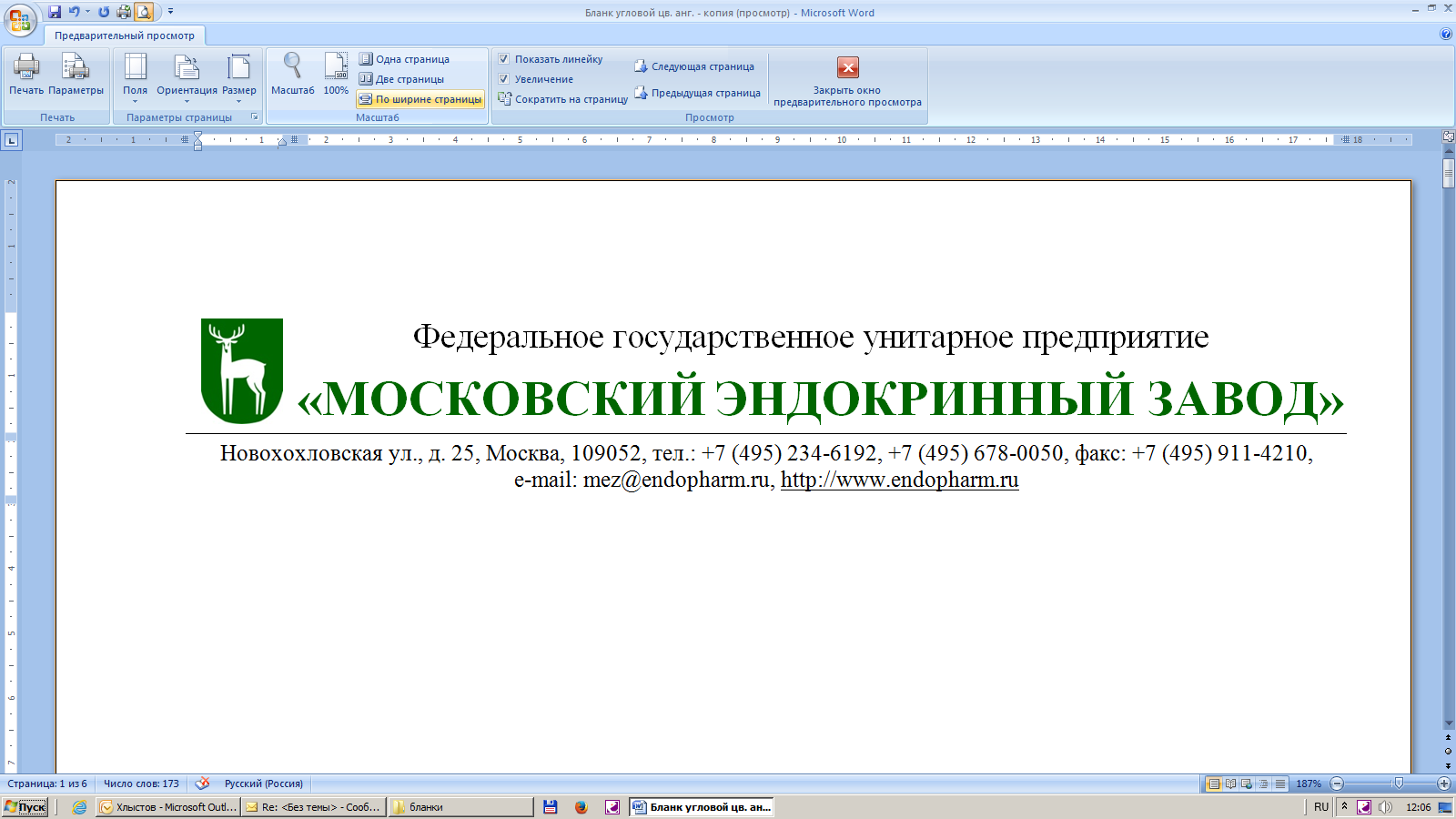 НАПРАВЛЕНИЕ №_____________
НА ОБЯЗАТЕЛЬНОЕ ПСИХИАТРИЧЕСКОЕ ОСВИДЕТЕЛЬСТВОВАНИЕот «____»__________________ 2019 г.в соответствии со ст. 213 Трудового кодекса Российской Федерации направляется на обязательное психиатрическое освидетельствование с целью определения его (ее) пригодности по состоянию психического здоровья к осуществлению отдельных видов деятельности, а также к работе в условиях повышенной опасности, предусмотренных Перечнем медицинских психиатрических противопоказаний для осуществления отдельных видов профессиональной деятельности и деятельности, связанной с источником повышенной опасности, утвержденным постановлением Совета Министров - Правительства Российской Федерации от 28 апреля 1993 № 377 «О реализации Закона Российской Федерации «О психиатрической помощи и гарантиях прав граждан при ее оказании».м.п.ФОРМА НАПРАВЛЕНИЯ СОГЛАСОВАНА СТОРОНАМИ:Приложение № 2к Договору № __________на предоставление медицинских услуг по проведениюпсихиатрического освидетельствованияот «___» ____________ 2019г.АНТИКОРРУПЦИОННАЯ ОГОВОРКАСтатья 11.1.	Настоящим каждая Сторона гарантирует, что при заключении Договора и исполнении своих обязательств по нему, Стороны:1.1.1.	соблюдают требования Федерального закона от 25.12.2008 № 273-ФЗ «О противодействии коррупции», а также иные нормы действующего законодательства Российской Федерации в сфере противодействия коррупции;1.1.2.	не выплачивают, не предлагают выплатить и не разрешают выплату каких-либо денежных средств или ценностей, прямо или косвенно, любым лицам, для оказания влияния на действия или решения этих лиц с целью получить какие-либо неправомерные преимущества или иные неправомерные цели;1.1.3.	не осуществляют действия, квалифицируемые применимым для целей Договора законодательством, как дача / получение взятки, коммерческий подкуп, а также действия, нарушающие требования применимого законодательства и международных актов о противодействии легализации (отмыванию) доходов, полученных преступным путем;1.1.4.	запрещают своим работникам выплачивать, предлагать выплатить (передать) какие-либо денежные средства или ценности, прямо или косвенно, любым лицам, для оказания влияния на действия или решения этих лиц с целью получить какие-либо неправомерные преимущества или иные неправомерные цели;1.1.5.	запрещают своим работникам принимать или предлагать любым лицам выплатить (передать) работникам какие-либо денежные средства или ценности, прямо или косвенно, для оказания влияния на действия или решения этих работников с целью получить какие-либо неправомерные преимущества или иные неправомерные цели;1.1.6.	принимают разумные меры для предотвращения совершения действий, квалифицируемых действующим законодательством как «коррупционные» со стороны их аффилированных лиц или соисполнителей, субподрядчиков, консультантов, агентов, юристов, иных представителей и прочих посредников, действующих от имени Стороны (далее – Посредники).1.2.	Под «разумными мерами» для предотвращения совершения коррупционных действий со стороны их аффилированных лиц или посредников, помимо прочего, Стороны понимают:1.2.1.	проведение инструктажа аффилированных лиц или посредников о неприемлемости коррупционных действий и нетерпимости в отношении участия в каком-либо коррупционном действии;1.2.2.	включение в договоры с аффилированными лицами или посредниками антикоррупционной оговорки;1.2.3.	неиспользование аффилированных лиц или посредников в качестве канала аффилированных лиц или любых посредников для совершения коррупционных действий;1.2.4.	привлечение к работе любых посредников только в пределах, обусловленных производственной необходимостью в ходе обычной хозяйственной деятельности Стороны;1.2.5.	осуществление выплат аффилированным лицам или посредникам в размере, не превышающем размер соответствующего вознаграждения за оказанные ими законные услуги.Статья 22.1.	В случае возникновения у Стороны подозрений, что произошло или может произойти нарушение каких-либо положений статьи 1 настоящего Приложения к Договору, соответствующая Сторона обязуется:2.1.1.	уведомить другую Сторону в письменной форме в течение двух суток с момента, когда ей стало известно о нарушении (возникли подозрения о нарушении). После письменного уведомления, соответствующая Сторона имеет право приостановить исполнение обязательств по Договору до получения подтверждения, что нарушения не произошло или не произойдет. Это подтверждение должно быть направлено в течение десяти рабочих дней с даты направления письменного уведомления;2.1.2.	обеспечить конфиденциальность указанной информации вплоть до полного выяснения обстоятельств Сторонами;2.1.3.	провести по требованию и с участием другой Стороны аудит документов бухгалтерского учета и финансовой отчетности Стороны, предположительно допустившей нарушение, относящихся к исполнению Договора, а также иных документов, которые согласно имеющимся сведениям могли повлиять на исполнение Договора;2.1.4.	оказать полное содействие при сборе доказательств при проведении аудита.2.2.	В письменном уведомлении Сторона обязана сослаться на факты или предоставить материалы, достоверно подтверждающие или дающие основание предполагать, что произошло или может произойти нарушение каких-либо положений настоящей статьи контрагентом, его аффилированными лицами, работниками или посредниками выражающееся в действиях, квалифицируемых применимым законодательством, как дача или получение взятки, коммерческий подкуп, а также действиях, нарушающих требования применимого законодательства и международных актов о противодействии легализации доходов, полученных преступным путем.Статья 33.1.	В случае нарушения одной Стороной обязательств воздерживаться от запрещенных в статье 1 настоящего Приложения № 3 к Договору действий и/или неполучения другой Стороной в установленный законодательством срок подтверждения, что нарушения не произошло или не произойдет, другая Сторона имеет право расторгнуть Договор в одностороннем внесудебном порядке полностью или в части, направив письменное уведомление о расторжении. Сторона, по чьей инициативе был расторгнут Договор в соответствии с положениями настоящей статьи, вправе требовать возмещения реального ущерба, возникшего в результате такого расторжения.ПОДПИСИ СТОРОНПриложение № 3к Договору № __________на предоставление медицинских услуг по проведениюпсихиатрического освидетельствованияот «___» ____________ 2019г.ФОРМААКТоб исполнении Договора № ________на предоставление медицинских услуг по проведению психиатрического освидетельствования от «___» __________ 20__г.г. Москва	«___» __________ 20__ г.Мы, нижеподписавшиеся, ________________________ (Исполнитель), в лице _______________________, действующего на основании ______________, с одной стороны, и _________________ (Заказчик), в лице _______________________, действующего на основании ______________, с другой стороны, совместно именуемые в дальнейшем Стороны, а по отдельности Сторона, составили настоящий Акт о том, что Договор № __________ на предоставление медицинских услуг по проведению психиатрического освидетельствования от «___» __________ 20__ г. исполнен обеими Сторонами.Подписание настоящего акта не подтверждает отсутствие претензий у Заказчика в отношении услуг.Настоящий акт составлен в 2 (двух) экземплярах, имеющих одинаковую юридическую силу, по одному для каждой из Сторон. Форма акта согласована Сторонами:№пунктаСодержание пункта Информация1.Способ закупкиЗапрос котировок в электронной форме2.Наименование заказчика, контактная информацияНаименование: ФГУП «Московский эндокринный завод»Место нахождения109052, г. Москва, ул. Новохохловская, д. 25Почтовый адрес109052, г. Москва, ул. Новохохловская, д. 25Факс: +7 (495) 911-42-10Электронная почта: zakupkimez@yandex.ruКонтактные лица: по техническим вопросам – Песетерева Марина Сергеевна, тел. +7 (495) 234-61-92 доб. 132.по организационным вопросам – Лукашенко Алексей Валерьевич, тел. +7 (495) 234-61-92 доб. 628.3.Наименование оператора электронной площадкиАО «Единая электронная торговая площадка»  3.Адрес электронной площадки в сети «Интернет»http://com.roseltorg.ru/ 4.Предмет договора с указанием количества поставляемого товара, объема выполняемых работ, оказываемых услугОказание медицинских услуг по проведению обязательного комиссионного психиатрического освидетельствования и электроэнцефалографического исследования Количество поставляемого товара – 1 усл. ед., в соответствии с частью III «ТЕХНИЧЕСКОЕ ЗАДАНИЕ» документации о закупке.4.Код ОКПД286.90.184.Код ОКВЭД286.105.Дата начала подачи заявок«03» сентября 2019 г.6.Дата и время окончания срока подачи заявок«11» сентября 2019 г. 09:007.Место и дата рассмотрения предложений (заявок) участников закупки и подведения итогов закупкиРассмотрение заявок на участие в закупке будет осуществляться «11» сентября 2019 года 12:00 по адресу: 109052, г. Москва, ул. Новохохловская, д. 23.Подведение итогов закупки будет осуществляться «11» сентября 2019 года по адресу: 109052, г. Москва, ул. Новохохловская, д. 23.8.Источник финансированияСобственные средства9.Место поставки товара, выполнения работ, оказания услугТерритория Исполнителя в Юго-Восточном или Южном административном округе г. Москвы, не далее 60 минут на общественном транспорте от территории Заказчика с целью экономии рабочего времени работников.10.Сведения о начальной  (максимальной) цене договора (цена лота) Начальная (максимальная) цена договора составляет: 1 000 000 (один миллион) рублей 00 копеек, НДС не облагается в соответствии со ст. 149 НК РФ.Цена за товары (работы, услуги), указанная в приложении № 1 к части III «Техническое задание» Документации о закупке снижается Заказчиком при заключении договора пропорционально снижению цены договора, предложенной участником закупки, обязанным заключить договор, на размер понижающего коэффициента.Понижающий коэффициент рассчитывается путем деления цены договора, предложенной в ходе процедуры закупки участником закупки, обязанным заключить договор, на начальную (максимальную) цену договора.Цена договора включает в себя проведение  психиатрического освидетельствования комиссией и электроэнцефалографического исследования, а также все иные расходы и обязательные платежи Исполнителя, необходимые для исполнения обязательств по договору в полном объеме и надлежащего качества.11.Срок, место и порядок предоставления документации о закупке, размер, порядок и сроки внесения платы, взимаемой за предоставление документации, если такая плата установлена, за исключением случаев предоставления документации в форме электронного документаИзвещение и документация о закупке путем запроса котировок в электронной форме размещены на Единой электронной торговой площадке http://com.roseltorg.ru/ и в Единой информационной системе в сфере закупок.Заказчик также вправе разместить указанную документацию на сайте Предприятия http://www.endopharm.ru/ Документация предоставляется с «03» сентября по «11» сентября 2019 г.Документацию можно получить по месту нахождения Заказчика на основании заявления на предоставление документации о закупке, направленного участником закупки в письменной форме или в форме электронного документа по факсу, e-mail или переданной с курьером. Документация выдается представителю заявителя при предъявлении доверенности или отправляется по электронной почте, указанной в письменном запросе.Плата за предоставление документации в письменной форме не взимается.12.Сведения о праве заказчика отменить процедуру закупкиЗаказчик вправе отменить проведение процедуры закупки в любое время до наступления даты и времени окончания срока подачи заявок на участие в закупке. Решение об отказе от проведения закупки размещается заказчиком в Единой информационной системе в сфере закупок в день принятия этого решения.По истечении срока отмены процедуры закупки и до заключения договора заказчик вправе отменить проведение процедуры закупки только в случае возникновения обстоятельств непреодолимой силы в соответствии с гражданским законодательством.13.Сведения о предоставлении приоритета товарам российского происхождения, работам, услугам, выполняемым, оказываемым российскими лицами 1. Заказчик устанавливает приоритет товарам российского происхождения, работам, услугам, выполняемым, оказываемым российскими лицами, при осуществлении закупок товаров, работ, услуг, по отношению к товарам, происходящим из иностранного государства, работам, услугам, выполняемым, оказываемым иностранными лицами (далее - приоритет).2. Оценка и сопоставление заявок на участие в закупке которые содержат предложения о поставке товаров российского происхождения, выполнении работ, оказании услуг российскими лицами, по стоимостным критериям оценки производятся по предложенной в указанных заявках цене договора, сниженной на 15 процентов, при этом договор заключается по цене договора, предложенной участником в заявке на участие в закупке.3. Для целей установления соотношения цены предлагаемых к поставке товаров российского и иностранного происхождения, цены выполнения работ, оказания услуг российскими и иностранными лицами в вышеуказанных случаях цена единицы каждого товара, работы, услуги определяется как произведение начальной (максимальной) цены единицы товара, работы, услуги, указанной в документации о закупке, на коэффициент изменения начальной (максимальной) цены договора по результатам проведения закупки, определяемый как результат деления цены договора, по которой заключается договор, на начальную (максимальную) цену договора4. В случае если предметом закупки является поставка товара, участник закупки указывает (декларирует) в заявке на участие в закупке (в соответствующей части заявки на участие в закупке, содержащей предложение о поставке товара) наименования страны происхождения поставляемых товаров;5. Участник закупки несет ответственность за представление недостоверных сведений о стране происхождения товара, указанного в заявке на участие в закупке в соответствии с пп.1) п.16 Раздела I. «СВЕДЕНИЯ О ПРОВОДИМОЙ ПРОЦЕДУРЕ ЗАКУПКИ»;6. Отсутствие в заявке на участие в закупке указания (декларирования) страны происхождения поставляемого товара не является основанием для отклонения заявки на участие в закупке и такая заявка рассматривается как содержащая предложение о поставке иностранных товаров;7. Отнесение участника закупки к российским или иностранным лицам производится на основании документов участника закупки, содержащих информацию о месте его регистрации (для юридических лиц и индивидуальных предпринимателей), на основании документов, удостоверяющих личность (для физических лиц);8. Страна происхождения поставляемого товара определяется на основании сведений, содержащихся в заявке на участие в закупке, представленной участником закупки, с которым заключается договор;9. Договор заключается с участником закупки, который предложил такие же, как и победитель закупки, условия исполнения договора или предложение которого содержит лучшие условия исполнения договора, следующие после условий, предложенных победителем закупки, который признан уклонившемся от заключения договора;10. При исполнении договора, заключенного с участником закупки, которому предоставлен приоритет, не допускается замена страны происхождения товаров, за исключением случая, когда в результате такой замены вместо иностранных товаров поставляются российские товары, при этом качество, технические и функциональные характеристики (потребительские свойства) таких товаров не должны уступать качеству и соответствующим техническим и функциональным характеристикам товаров, указанных в договоре.11. Приоритет не предоставляется в случаях, если:11.1. закупка признана несостоявшейся и договор заключается с единственным участником закупки;11.2. в заявке на участие в закупке не содержится предложений о поставке товаров российского происхождения, выполнении работ, оказании услуг российскими лицами;11.3. в заявке на участие в закупке не содержится предложений о поставке товаров иностранного происхождения, выполнении работ, оказании услуг иностранными лицами;11.4. в заявке на участие в закупке, представленной участником конкурса или иного способа закупки, при котором победитель закупки определяется на основе критериев оценки и сопоставления заявок на участие в закупке, указанных в документации о закупке, или победителем которой признается лицо, предложившее наиболее низкую цену договора, содержится предложение о поставке товаров российского и иностранного происхождения, выполнении работ, оказании услуг российскими и иностранными лицами, при этом стоимость товаров российского происхождения, стоимость работ, услуг, выполняемых, оказываемых российскими лицами, составляет менее 50 процентов стоимости всех предложенных таким участником товаров, работ, услуг.Приоритет устанавливается с учетом положений Генерального соглашения по тарифам и торговле 1994 года и Договора о Евразийском экономическом союзе от 29 мая 2014 г.14.Преференции субъектам малого и среднего предпринимательстваНе установлены.15.Размер обеспечения заявки на участие в закупкеНе установлен16.Обеспечение исполнения договораНе установлено 16.Размер обеспечения исполнения договораНе установлено 16.Вид обеспечения исполнения договораНе установлено 17.Срок заключения договораНе ранее чем через десять дней и не позднее чем через двадцать дней с даты размещения в единой информационной системе итогового протокола, составленного по результатам проведения запроса котировок.В случае необходимости одобрения органом управления заказчика в соответствии с законодательством Российской Федерации заключения договора, договор заключается не позднее чем через пять дней с даты указанного одобрения.№пунктаСодержание пункта ИнформацияНаименование заказчика, контактная информацияНаименование: ФГУП «Московский эндокринный завод»Место нахождения109052, г. Москва, ул. Новохохловская, д. 25Почтовый адрес109052, г. Москва, ул. Новохохловская, д. 25Факс: +7 (495) 911-42-10Электронная почта: zakupkimez@yandex.ruКонтактные лица: по техническим вопросам – Песетерева Марина Сергеевна, тел. +7 (495) 234-61-92 доб. 132.по организационным вопросам – Лукашенко Алексей Валерьевич, тел. +7 (495) 234-61-92 доб. 628.Наименование процедуры закупкиЗапрос котировок в электронной форме на право заключения договора на оказание медицинских услуг по проведению обязательного комиссионного психиатрического освидетельствования и электроэнцефалографического исследования.Наименование оператора электронной площадкиАО «Единая электронная торговая площадка»  Адрес электронной площадки в сети «Интернет»http://com.roseltorg.ru/ Предмет договора с указанием количества поставляемого товара, объема выполняемых работ, оказываемых услугОказание медицинских услуг по проведению обязательного комиссионного психиатрического освидетельствования и электроэнцефалографического исследования Количество поставляемого товара – 1 усл. ед., в соответствии с частью III «ТЕХНИЧЕСКОЕ ЗАДАНИЕ» документации о закупке.Установленные заказчиком требования к качеству, техническим характеристикам товара, работы, услуги, к их безопасности, к функциональным характеристикам (потребительским свойствам) товара, к размерам, упаковке, отгрузке товара, к результатам работы и иные требования, связанные с определением соответствия поставляемого товара, выполняемой работы, оказываемой услуги потребностям заказчикаТребования к качеству, техническим характеристикам товара, работы, услуги, к их безопасности, к функциональным характеристикам (потребительским свойствам) товара, к размерам, упаковке, отгрузке товара, к результатам работы и иные требования, связанные с определением соответствия поставляемого товара, выполняемой работы, оказываемой услуги потребностям заказчика установлены в части III «ТЕХНИЧЕСКОЕ ЗАДАНИЕ».В случае установления требований о соответствии товара (работ, услуг) ГОСТ, ГОСТ Р, ГОСТ IEC, ГОСТ ИСО, СанПин, СНиП, ГН, ТР, СП и др., все указанные заказчиком требования к товару (работам, услугам) соответствуют государственным стандартам и/или не противоречат им.Установление требований, отличающихся от установленных государственными стандартами, обусловлено необходимостью получения товаров (работ, услуг), соответствующих государственным стандартам, но имеющих более высокие качественные и эксплуатационные характеристики, в том числе, выявленной в результате проведенного мониторинга рынка товаров (работ, услуг), показывающего, что большинство производителей предлагает товары (работы, услуги), соответствующие требованиям ГОСТ, ГОСТ Р, ГОСТ IEC, ГОСТ ИСО, СанПин, СНиП, ГН, ТР, СП и др., характеристики которых отличаются от минимально и максимально установленных в сторону улучшения качественных и потребительских свойств.Целью установления вышеуказанных требований является обеспечение Предприятия, являющегося крупным производителем фармацевтической отрасли, основным видом деятельности которого является оборот наркотических средств и психотропных веществ, производство лекарственных средств с содержанием подконтрольных средств и веществ, в том числе включенных Правительством Российской Федерации в перечень жизненно необходимых и важнейших лекарственных препаратов (ЖНВЛП), товарами (работами, услугам) с необходимыми показателями качества и функциональными характеристиками, отвечающими потребностям Предприятия в полном объеме с учетом индивидуальных особенностей (специфики) его деятельности, и, как следствие, минимизация рисков, связанных с процессом производства, и эффективное использование денежных средств.Требования к содержанию, форме, оформлению и составу заявки на участие в закупкеДля участия в закупке участник закупки подает заявку на участие в закупке только в электронной форме. При необходимости внесения изменений в поданную заявку на участие в закупке участник закупки вправе отозвать такую заявку и подать новую заявку на участие в закупке с внесенными изменениями до окончания срока подачи заявок на участие в закупке.Участник закупки готовит заявку на участие в закупке в соответствии с требованиями настоящего пункта и в соответствии с формами документов, установленными в части II «ФОРМЫ ДЛЯ ЗАПОЛНЕНИЯ УЧАСТНИКАМИ ЗАКУПКИ».Заявка на участие в закупке должна содержать:1) Сведения и документы об участнике закупки, подавшем такую заявку (если на стороне участника закупки выступает одно лицо) или сведения и документы о лицах, выступающих на стороне одного участника закупки (по каждому из указанных лиц в отдельности) (если на стороне участника закупки выступает несколько лиц):1.1) для резидентов Российской Федерации:а) фирменное наименование (наименование), сведения об организационно-правовой форме, о месте нахождения, почтовый адрес (для юридического лица), фамилия, имя, отчество, паспортные данные, сведения о месте жительства (для физического лица), номер контактного телефона;б) полученную не ранее чем за три месяца до дня размещения в Единой информационной системе в сфере закупок извещения о закупке выписку из единого государственного реестра юридических лиц (оригинал) или нотариально заверенную копию такой выписки (для юридических лиц), полученную не ранее чем за три месяца до дня размещения в Единой информационной системе в сфере закупок извещения о закупке, выписку из единого государственного реестра индивидуальных предпринимателей (оригинал) или нотариально заверенную копию такой выписки (для индивидуальных предпринимателей), копии документов, удостоверяющих личность (для иных физических лиц), надлежащим образом заверенный перевод на русский язык документов о государственной регистрации юридического лица или физического лица в качестве индивидуального предпринимателя в соответствии с законодательством соответствующего государства (для иностранных лиц), полученные не ранее чем за три месяцев до дня размещения в Единой информационной системе в сфере закупок извещения о закупке; в) документ, подтверждающий полномочия лица на осуществление действий от имени юридического лица (копия решения о назначении или об избрании либо приказа о назначении физического лица на должность, в соответствии с которым такое физическое лицо обладает правом действовать от имени юридического лица без доверенности (далее - руководитель). В случае, если от имени юридического лица действует иное лицо, заявка на участие в закупке должна содержать также соответствующую доверенность, заверенную печатью и подписанную руководителем юридического лица или уполномоченным этим руководителем лицом, либо нотариально заверенную копию такой доверенности. В случае, если указанная доверенность подписана лицом, уполномоченным руководителем, заявка на участие в закупке должна содержать также документ, подтверждающий полномочия такого лица;г) копии учредительных документов (для юридических лиц);д) решение об одобрении или о совершении крупной сделки либо копия такого решения в случае, если требование о необходимости наличия такого решения для совершения крупной сделки установлено законодательством Российской Федерации, учредительными документами юридического лица и если для участника закупки поставка товаров, выполнение работ договора, или внесение денежных средств в качестве обеспечения заявки на участие в закупке, обеспечения исполнения договора являются крупной сделкой (в случае, если для  участника закупки поставка товаров, выполнение работ, оказание услуг, являющиеся предметом договора, или внесение денежных средств в качестве обеспечения заявки на участие в закупке, обеспечения исполнения договора не являются крупной сделкой, участник закупки представляет соответствующее письмо).е) копия свидетельства о государственной регистрации либо лист записи в ЕГРЮЛ или ЕГРИП  (в случае если участник закупки зарегистрирован после 01.01.2017 года), заверенный печатью (при наличии)  и подписью уполномоченного лица;ж) копия свидетельства о постановке на налоговый учет, заверенная печатью и подписью уполномоченного лица;з) копия бухгалтерского баланса с отчетом о финансовых результатах за последние 2 года и последний отчетный период текущего года с отметкой налогового органа о приеме. В случае применения упрощенной системы налогообложения необходимо предоставить заверенную участником копию налоговой декларации за последние 2 года с отметкой налогового органа о приеме (для юридических лиц), копию  декларации о доходах за последний отчетный год и книга о доходах и расходах за истекшие месяцы текущего года (для индивидуальных предпринимателей).1.2) для нерезидентов Российской Федерации:а) фирменное наименование (наименование), сведения об организационно-правовой форме, о месте нахождения, почтовый адрес (для юридического лица), фамилия, имя, отчество, паспортные данные, сведения о месте жительства (для физического лица), номер контактного телефона;б) полная выписка из торгового (коммерческого) реестра (или иной аналогичный документ в соответствии с законодательством страны участника закупки) с указанием организационно-правовой формы, названия, места нахождения, личности руководителя и т.п. (для юридического лица);в) документ, подтверждающий полномочия лица на осуществление действий от имени юридического лица (копия документа о назначении или об избрании физического лица на должность, в соответствии с которым такое физическое лицо обладает правом действовать от имени юридического лица без доверенности (далее - руководитель). В случае, если от имени юридического лица действует иное лицо, заявка на участие в закупке должна содержать также соответствующую доверенность, заверенную печатью (при наличии) и подписанную руководителем юридического лица или уполномоченным этим руководителем лицом, либо нотариально заверенную копию такой доверенности. В случае, если указанная доверенность подписана лицом, уполномоченным руководителем, заявка на участие в закупке должна содержать также документ, подтверждающий полномочия такого лица;г) копии учредительных документов, сертификата инкорпорации (для юридических лиц) (или иной аналогичный документ в соответствии с законодательством страны участника закупки).2) документы или копии документов, подтверждающих соответствие участника закупки (если на стороне участника закупки выступает одно лицо) или лиц, выступающих на стороне одного участника закупки (по каждому из указанных лиц в отдельности) (если на стороне участника закупки выступает несколько лиц), установленным в пункте 13 настоящей документации о закупке требованиям. Конкретный перечень таких документов указан в пункте 13.1 настоящей документации о закупке;3) предложение об условиях исполнения договора по форме 3 части II «ФОРМЫ ДЛЯ ЗАПОЛНЕНИЯ УЧАСТНИКАМИ ЗАКУПКИ». 4) копии документов, подтверждающих соответствие товаров, работ, услуг требованиям, установленным в соответствии с законодательством Российской Федерации, если в соответствии с законодательством Российской Федерации установлены требования к таким товарам, работам, услугам и если требование о предоставлении таких документов в составе заявки на участие в закупке установлено в пункте 6.1. настоящей документации о закупке.5) В случае если на стороне одного участника закупки выступает несколько лиц, заявка на участие в закупке должна также содержать соглашение лиц, участвующих на стороне одного участника закупки, содержащее следующие сведения:а) об их участии на стороне одного участника закупки, с указанием количества товара, объема работ, услуг, подлежащих соответственно поставке, выполнению, оказанию каждым из указанных лиц в отдельности в случае, если участником закупки, на стороне которого выступают указанные лица, и заказчиком по результатам проведения процедуры закупки будет заключен договор.б) о распределении между ними сумм денежных средств, подлежащих оплате заказчиком в рамках заключенного с участником закупки договора, в случае, если участником закупки, на стороне которого выступают указанные лица, и заказчиком по результатам проведения процедуры закупки будет заключен договор. Распределение сумм денежных средств указывается в соглашении в процентах от цены договора, предложенной участником закупки в заявке на участие в закупке.6) Опись документов по форме 1 части II «ФОРМЫ ДЛЯ ЗАПОЛНЕНИЯ УЧАСТНИКАМИ ЗАКУПКИ».7) В случае если участник закупки является субъектом малого и среднего предпринимательства рекомендуется представить сведения из единого реестра субъектов малого и среднего предпринимательства, ведение которого осуществляется в соответствии с Федеральным законом от 24.07.2007 № 209-ФЗ «О развитии малого и среднего предпринимательства в Российской Федерации» (далее - Единый реестр субъектов малого и среднего предпринимательства), содержащие информацию об участнике закупки, или заполненную декларацию о соответствии участника закупки критериям отнесения к субъектам малого и среднего предпринимательства по форме  «Декларации о соответствии участника закупки критериям отнесения к субъектам малого и среднего предпринимательства» в соответствии с Постановлением Правительства РФ от 11.12.2014 N 1352 "Об особенностях участия субъектов малого и среднего предпринимательства в закупках товаров, работ, услуг отдельными видами юридических лиц", в случае отсутствия сведений об участнике закупки, который является вновь зарегистрированным индивидуальным предпринимателем или вновь созданным юридическим лицом, в едином реестре субъектов малого и среднего предпринимательства. 8) В случае если участник закупки не является субъектом малого и среднего предпринимательства рекомендуется представить письмо в свободной форме о том, что участник закупки не относится к субъектам малого и среднего предпринимательства.9) Участник закупки вправе дополнительно представлять иные, характеризующие его деятельность, документы.Сведения, которые содержатся в заявках участников закупки, не должны допускать двусмысленных толкований.Все документы, входящие в Заявку, должны быть подготовлены на русском языке за исключением тех документов, оригиналы которых выданы Участнику третьими лицами на ином языке. Указанные документы могут быть представлены на языке оригинала при условии, что к ним приложен официально оформленный перевод этих документов на русский язык.Во всех случаях предоставления документов в составе заявки на участие в закупке участник закупки вправе вместо оригиналов документов предоставить их копии. Верность копий документов, представляемых в составе заявки на участие в закупке, необходимо подтверждать печатью и подписью уполномоченного лица, если иная форма заверения не установлена нормативными правовыми актами Российской Федерации. Копии документов должны быть представлены в оригинале или заверены в нотариальном порядке в случае, если указание на это содержится в настоящей документации о закупке. В иных случаях допускается заверение участником закупки с указанием «Копия верна».Все документы, входящие в состав заявки на участие в закупке, необходимо формировать в порядке, указанном в форме 1 части II «ФОРМЫ ДЛЯ ЗАПОЛНЕНИЯ УЧАСТНИКАМИ ЗАКУПКИ».Все документы заявки должны иметь четко читаемый текст. Подчистки и исправления не допускаются, за исключением исправлений, скрепленных печатью и заверенных подписью уполномоченного лица (для юридических лиц) или собственноручно заверенных (для физических лиц). При оформлении документов в составе заявки на участие в закупке в соответствии с формами, установленными частью II «ФОРМЫ ДЛЯ ЗАПОЛНЕНИЯ УЧАСТНИКАМИ ЗАКУПКИ», все пункты таких форм подлежат обязательному заполнению, если иное не указано в самой форме.6.1.Перечень документов, представляемых участниками закупки для подтверждения их соответствия установленным в пункте 5 настоящей документации о закупке требованиямНе установлено7.Требования к описанию участниками закупки поставляемого товара, его функциональных характеристик (потребительских свойств), его количественных и качественных характеристик, требования к описанию выполняемой работы, оказываемой услуги, их количественных и качественных характеристикОписание участниками закупки поставляемого товара, в случае если он является предметом закупки, его функциональных характеристик (потребительских свойств), а также его количественных и качественных характеристик, требования к описанию участниками закупки выполняемых работ, оказываемых услуг, в случае если они являются предметом закупки, их количественных и качественных характеристик осуществляется в соответствии с требованиями части III «ТЕХНИЧЕСКОЕ ЗАДАНИЕ» и по форме «ПРЕДЛОЖЕНИЕ ОБ УСЛОВИЯХ ИСПОЛНЕНИЯ ДОГОВОРА» (Форма 3), приведенной в части II «ФОРМЫ ДЛЯ ЗАПОЛНЕНИЯ УЧАСТНИКАМИ ЗАКУПКИ», в соответствии с инструкцией по заполнению заявки (при наличии).При описании условий и предложений участнику закупки необходимо применять общепринятые обозначения и наименования в соответствии с требованиями действующих нормативных правовых актов, если иное не указано в части III «ТЕХНИЧЕСКОЕ ЗАДАНИЕ» и в Форме 3.В случае если Формой 3 предусмотрено только согласие на поставку товара, выполнение работ, оказание услуг в соответствии с требованиями и условиями настоящей документации, участник закупки указанной формой подтверждает свое согласие.8.Место поставки товара, выполнения работ, оказания услугТерритория Исполнителя в Юго-Восточном или Южном административном округе г. Москвы, не далее 60 минут на общественном транспорте от территории Заказчика с целью экономии рабочего времени работников8.Условия и сроки (периоды) поставки товара, выполнения работ, оказания услугсо дня подписания договора сторонами до 31.12.2022г.Договор вступает в силу со дня его подписания Сторонами и действует до 31.12.2022г., а в части исполнения финансовых обязательств – до полного исполнения Сторонами своих обязательств по настоящему Договору.9. Сведения о начальной  (максимальной) цене договора (цена лота) Начальная (максимальная) цена договора составляет: 1 000 000 (один миллион) рублей 00 копеек, НДС не облагается в соответствии со ст. 149 НК РФ.Цена за товары (работы, услуги), указанная в приложении № 1 к части III «Техническое задание» Документации о закупке снижается Заказчиком при заключении договора пропорционально снижению цены договора, предложенной участником закупки, обязанным заключить договор, на размер понижающего коэффициента.Понижающий коэффициент рассчитывается путем деления цены договора, предложенной в ходе процедуры закупки участником закупки, обязанным заключить договор, на начальную (максимальную) цену договора.10.Форма, сроки и порядок оплаты товара, работы, услугиПлатежи должны производиться не позднее 10 (десяти) банковских дней, с даты подписания обеими Сторонами Акта об оказании услуг по выставленному счету Исполнителя.11.Порядок формирования цены договораЦена договора включает в себя проведение  психиатрического освидетельствования комиссией и электроэнцефалографического исследования, а также все иные расходы и обязательные платежи Исполнителя, необходимые для исполнения обязательств по договору в полном объеме и надлежащего качества.12.Порядок, место, дата начала и дата окончания срока подачи заявок на участие в закупкеЗаявки подаются участниками только в форме электронных документов посредством функционала электронной площадки АО «Единая электронная торговая площадка» http://com.roseltorg.ru/. Заявка на участие в запросе котировок должна быть представлена в электронном виде, подписана электронной подписью (ЭП) уполномоченного лица, в соответствии с законодательством об электронном документообороте и электронной подписи. Участник размещения заказа вправе подать только одну заявку, внесение изменений в которую не допускается.Дата начала подачи заявок с  даты размещения документации о закупке в Единой информационной системе в сфере закупок.Дата окончания срока подачи заявок на участие в закупке является «11» сентября 2019 года в 09 часов 00 минут.13.Требования к участникам закупкиЗаказчиком установлены следующие требования к участникам закупки:1) соответствие участников закупки требованиям, устанавливаемым в соответствии с законодательством Российской Федерации к лицам, осуществляющим поставки товаров, выполнение работ, оказание услуг, являющихся предметом закупки:- наличие действующей лицензии на право оказания услуг, отвечающих требованиям, предъявляемым к методам диагностики, профилактики и лечения, разрешенным на территории РФ включая работы (услуги) при осуществлении амбулаторно-поликлинической медицинской помощи по специальности: «психиатрия»;2) непроведение ликвидации участника закупки - юридического лица и отсутствие решения арбитражного суда о признании участника закупки - юридического лица, индивидуального предпринимателя банкротом и об открытии конкурсного производства;3) неприостановление деятельности участника закупки в порядке, предусмотренном Кодексом Российской Федерации об административных правонарушениях, на день подачи заявки на участие в закупке;4) отсутствие у участника закупки задолженности по начисленным налогам, сборам и иным обязательным платежам в бюджеты любого уровня или государственные внебюджетные фонды за прошедший календарный год, размер которой превышает двадцать пять процентов балансовой стоимости активов участника закупки по данным бухгалтерской отчетности за последний завершенный отчетный период;5) отсутствие сведений об участнике закупки в реестре недобросовестных поставщиков, предусмотренном Федеральным законом от 18 июля 2011 года № 223-ФЗ «О закупках товаров, работ, услуг отдельными видами юридических лиц»;6) отсутствие сведений об участниках закупки в реестре недобросовестных поставщиков, предусмотренном Федеральным законом от 05.04.2013 № 44-ФЗ «О контрактной системе в сфере закупок товаров, работ, услуг для обеспечения государственных и муниципальных нужд»;7) обладание участниками закупки исключительными правами на объекты интеллектуальной собственности, если в связи с исполнением договора заказчик приобретает права на объекты интеллектуальной собственности;8) отсутствие у участника закупки - физического лица либо у руководителя, членов коллегиального исполнительного органа, лица, исполняющего функции единоличного исполнительного органа, или главного бухгалтера юридического лица - участника закупки судимости за преступления в сфере экономики и (или) преступления, предусмотренные статьями 289, 290, 291, 291.1 Уголовного кодекса Российской Федерации (за исключением лиц, у которых такая судимость погашена или снята), а также неприменение в отношении указанных физических лиц наказания в виде лишения права занимать определенные должности или заниматься определенной деятельностью, которые связаны с поставкой товара, выполнением работы, оказанием услуги, являющихся объектом осуществляемой закупки, и административного наказания в виде дисквалификации;8.1) отсутствие у участника закупки - юридического лица в течение двух лет до момента подачи заявки на участие в закупке фактов привлечения к административной ответственности за совершение административного правонарушения, предусмотренного статьей 19.28 Кодекса Российской Федерации об административных правонарушениях;В случае, если несколько юридических лиц, физических лиц (в том числе индивидуальных предпринимателей) выступают на стороне одного участника закупки, требования, установленные заказчиком к участникам закупки, предъявляются к каждому из указанных лиц в отдельности.13.1Перечень документов, представляемых участниками закупки для подтверждения их соответствия установленным в пункте 13 настоящей документации о закупке требованиямЗаявка на участие в закупке должна содержать:1) декларацию заявителя, содержащую сведения о том, что он не является юридическим лицом, которое находится в процессе ликвидации, в отношении которого возбуждено конкурсное производство по делу о несостоятельности (банкротстве); юридическим лицом, на имущество которого наложен арест и (или) чья экономическая деятельность приостановлена, а также2) декларацию заявителя об отсутствии у участника закупки задолженности по начисленным налогам, сборам и иным обязательным платежам в бюджеты любого уровня или государственные внебюджетные фонды за прошедший календарный год, размер которой превышает двадцать пять процентов балансовой стоимости активов участника закупки по данным бухгалтерской отчетности за последний завершенный отчетный период;3) декларацию об отсутствии у участника закупки - физического лица либо у руководителя, членов коллегиального исполнительного органа, лица, исполняющего функции единоличного исполнительного органа, или главного бухгалтера юридического лица - участника закупки судимости за преступления в сфере экономики и (или) преступления, предусмотренные статьями 289, 290, 291, 291.1 Уголовного кодекса Российской Федерации (за исключением лиц, у которых такая судимость погашена или снята), а также неприменение в отношении указанных физических лиц наказания в виде лишения права занимать определенные должности или заниматься определенной деятельностью, которые связаны с поставкой товара, выполнением работы, оказанием услуги, являющихся объектом осуществляемой закупки, и административного наказания в виде дисквалификации;4) декларацию об отсутствии у участника закупки - юридического лица в течение двух лет до момента подачи заявки на участие в закупке фактов привлечения к административной ответственности за совершение административного правонарушения, предусмотренного статьей 19.28 Кодекса Российской Федерации об административных правонарушениях;5) Копию действующей лицензии на право оказания услуг, отвечающих требованиям, предъявляемым к методам диагностики, профилактики и лечения, разрешенным на территории РФ включая работы (услуги) при осуществлении амбулаторно-поликлинической медицинской помощи по специальности: «психиатрия».14. Формы, порядок, дата начала и дата окончания срока предоставления участникам закупки разъяснений положений документации о закупкеЛюбой участник закупки вправе направить заказчику запрос о разъяснении положений документации о закупке.Запросы о разъяснении положений документации о закупке участники закупки вправе направить только в форме электронного документа; разъяснения положений документации о закупке предоставляются заказчиком только в форме электронного документа.Примерная форма запроса на разъяснение документации о закупке приведена в форме 4 части II «ФОРМЫ ДЛЯ ЗАПОЛНЕНИЯ УЧАСТНИКАМИ ЗАКУПКИ». В течение трех рабочих дней с даты поступления запроса, заказчик осуществляет разъяснение положений документации о закупке и размещает их в единой информационной системе с указанием предмета запроса, но без указания участника такой закупки, от которого поступил указанный запрос. При этом заказчик вправе не осуществлять такое разъяснение в случае, если указанный запрос поступил позднее чем за три рабочих дня до даты окончания срока подачи заявок на участие в такой закупке.Участник закупки вправе направить заказчику запрос о разъяснении положений документации о закупке в соответствии с правилами и в порядке, установленным оператором электронной площадки с «03» сентября по «08» сентября 2019 года.15. Место и дата рассмотрения предложений участников закупки и подведения итогов закупкиРассмотрение заявок на участие в закупке будет осуществляться «11» сентября 2019 года 12:00 по адресу: 109052, г. Москва, ул. Новохохловская, д. 23.Подведение итогов закупки будет осуществляться «11» сентября 2019 года по адресу: 109052, г. Москва, ул. Новохохловская, д. 23.16.Условия допуска к участию в закупкеУчастники, соответствующие требованиям, установленным в п. 13 и подавшие заявку по форме и в срок установленные настоящей документацией допускаются к участию в закупке. Несоответствие лица требованиям к участникам процедуры закупки, установленным настоящей документацией о закупке является основанием для  отказа в допуске к участию в процедуре закупки.Закупочная комиссия рассматривает заявки на участие в запросе котировок и участников закупки, подавших такие заявки, на соответствие требованиям, установленным документацией о запросе котировок, а также оценивает и сопоставляет такие заявки. Оценка и сопоставление заявок на участие в запросе котировок осуществляется одновременно с их рассмотрением и в день их рассмотрения. В случае если документацией о запросе котировок предусмотрено требование о внесении обеспечения заявки, то подведение итогов запроса котировок не может быть осуществлено ранее пяти рабочих дней со дня окончания срока подачи заявок на участие в запросе котировок.На основании результатов рассмотрения, оценки и сопоставления заявок на участие в запросе котировок закупочной комиссией оформляется протокол подведения итогов запроса котировок.Заявка на участие в закупке признается не соответствующей требованиям, установленным документацией о закупке, в случае: непредоставления сведений и документов, определенных в настоящей документации о закупке либо наличия в таких документах недостоверных сведений; несоответствия участника закупки требованиям, указанным в пункте 13 документации о закупке;3) несоответствия заявки на участие в запросе котировок требованиям документации о закупке, в том числе:- наличия в таких заявках предложения о цене договора, превышающей начальную (максимальную) цену договора (цену лота); - невнесения денежных средств в качестве обеспечения заявки на участие в процедуре закупки, если требование обеспечения таких заявок установлено в документации о закупке, в размере, указанном в документации о закупке.17.Критерием оценки и сопоставления заявок на участие в закупкеКритерием оценки и сопоставления заявок на участие в закупке является цена договора, предложенная участником.Примечание:Цена за товары (работы, услуги), указанная в приложении № 1 к части III «Техническое задание» Документации о закупке снижается Заказчиком при заключении договора пропорционально снижению цены договора, предложенной участником закупки, обязанным заключить договор, на размер понижающего коэффициента.Понижающий коэффициент рассчитывается путем деления цены договора, предложенной в ходе процедуры закупки участником закупки, обязанным заключить договор, на начальную (максимальную) цену договора.18.Порядок оценки и сопоставления заявок на участие в закупкеПобедителем закупки признается лицо, предложившее наиболее низкую цену договора. На основании результатов рассмотрения, оценки и сопоставления заявок на участие в запросе котировок закупочной комиссией оформляется протокол подведения итогов запроса котировок.19.Сведения о возможности проведения переторжки (регулирование цены) и порядок ее проведения Возможность переторжки предусмотрена.Закупочная комиссия по результатам рассмотрения, оценки и сопоставления заявок вправе принять решение о проведении переторжки.  При проведении переторжки допущенным участникам закупки предоставляется возможность добровольно повысить предпочтительность их заявок на участие в закупке путем снижения первоначально указанной в заявке на участие в закупке цены. Снижение цены заявки на участие в закупке не должно повлечь за собой изменение иных условий заявки на участие в закупке.Сроки и порядок подачи новых ценовых предложений, указываются в письмах, направляемых с помощью функционала ЭТП, приглашающих участников закупки на процедуру переторжки, и направленных одновременно всем участникам, допущенным до участия в закупке.Переторжка может проводиться многократно.В переторжке имеют право участвовать все допущенные участники закупки. Участник закупки, приглашенный на переторжку, вправе не участвовать в ней; тогда его предложение остается действующим с ранее объявленной ценой, указанной в заявке на участие в закупке.Предложения участника закупки по увеличению цены (в том числе, увеличению единичных цен), указанной в заявке на участие в закупке не рассматриваются.  Такой участник считается не участвовавшим в процедуре переторжки с такими предложениями и его предложение, указанное в заявке на участие в закупке, остается действующим с ранее объявленной ценой.Переторжка проводится в очной, заочной или очно-заочной (смешанной) форме.Проведение переторжки в очной форме проводится с помощью функционала ЭТП в соответствии с регламентом работы ЭТП. В период с момента начала переторжки на ЭТП участник закупки, желающий повысить предпочтительность своей заявки, должен заявить на ЭТП в режиме реального времени новую цену договора. Снижение цены договора может производиться участником закупки поэтапно до момента окончания переторжки неограниченное количество раз. Участники закупки заявляют новую цену договора независимо от цен, предлагаемых другими участниками, при этом участник закупки не имеет обязанности предложить цену обязательно ниже других участников. При проведении переторжки в заочной форме участники закупки к установленному Заказчиком в протоколе рассмотрения, оценки и сопоставления заявок сроку представляют документы, определяющие измененные условия заявки на участие в закупке. Участник вправе отозвать поданное предложение с новыми условиями в любое время до окончания срока подачи предложений с новыми условиями.После проведения переторжки победитель определяется в порядке, установленном для данной процедуры закупки в соответствии с критериями оценки, указанными в документации о закупке.Результаты проведения переторжки оформляются протоколом.20.Размер обеспечения заявки на участие в закупкеНе установлен21.Обеспечение исполнения договораНе установлено21.Размер обеспечения исполнения договораНе установлено21.Вид обеспечения исполнения договораНе установлено22.Сведения о праве заказчика отменить процедуру закупкиЗаказчик вправе отменить проведение процедуры закупки в любое время до наступления даты и времени окончания срока подачи заявок на участие в закупке. Решение об отказе от проведения закупки размещается заказчиком в Единой информационной системе в сфере закупок в день принятия этого решения.По истечении срока отмены процедуры закупки и до заключения договора заказчик вправе отменить проведение процедуры закупки только в случае возникновения обстоятельств непреодолимой силы в соответствии с гражданским законодательством.23.Сведения о предоставлении приоритета товарам российского происхождения, работам, услугам, выполняемым, оказываемым российскими лицами 1. Заказчик устанавливает приоритет товарам российского происхождения, работам, услугам, выполняемым, оказываемым российскими лицами, при осуществлении закупок товаров, работ, услуг, по отношению к товарам, происходящим из иностранного государства, работам, услугам, выполняемым, оказываемым иностранными лицами (далее - приоритет).2. Оценка и сопоставление заявок на участие в закупке которые содержат предложения о поставке товаров российского происхождения, выполнении работ, оказании услуг российскими лицами, по стоимостным критериям оценки производятся по предложенной в указанных заявках цене договора, сниженной на 15 процентов, при этом договор заключается по цене договора, предложенной участником в заявке на участие в закупке.3. Для целей установления соотношения цены предлагаемых к поставке товаров российского и иностранного происхождения, цены выполнения работ, оказания услуг российскими и иностранными лицами в вышеуказанных случаях цена единицы каждого товара, работы, услуги определяется как произведение начальной (максимальной) цены единицы товара, работы, услуги, указанной в документации о закупке, на коэффициент изменения начальной (максимальной) цены договора по результатам проведения закупки, определяемый как результат деления цены договора, по которой заключается договор, на начальную (максимальную) цену договора4. В случае если предметом закупки является поставка товара, участник закупки указывает (декларирует) в заявке на участие в закупке (в соответствующей части заявки на участие в закупке, содержащей предложение о поставке товара) наименования страны происхождения поставляемых товаров;5. Участник закупки несет ответственность за представление недостоверных сведений о стране происхождения товара, указанного в заявке на участие в закупке в соответствии с пп.1) п.16 Раздела I. «СВЕДЕНИЯ О ПРОВОДИМОЙ ПРОЦЕДУРЕ ЗАКУПКИ»;6. Отсутствие в заявке на участие в закупке указания (декларирования) страны происхождения поставляемого товара не является основанием для отклонения заявки на участие в закупке и такая заявка рассматривается как содержащая предложение о поставке иностранных товаров;7. Отнесение участника закупки к российским или иностранным лицам производится на основании документов участника закупки, содержащих информацию о месте его регистрации (для юридических лиц и индивидуальных предпринимателей), на основании документов, удостоверяющих личность (для физических лиц);8. Страна происхождения поставляемого товара определяется на основании сведений, содержащихся в заявке на участие в закупке, представленной участником закупки, с которым заключается договор;9. Договор заключается с участником закупки, который предложил такие же, как и победитель закупки, условия исполнения договора или предложение которого содержит лучшие условия исполнения договора, следующие после условий, предложенных победителем закупки, который признан уклонившемся от заключения договора;10. При исполнении договора, заключенного с участником закупки, которому предоставлен приоритет, не допускается замена страны происхождения товаров, за исключением случая, когда в результате такой замены вместо иностранных товаров поставляются российские товары, при этом качество, технические и функциональные характеристики (потребительские свойства) таких товаров не должны уступать качеству и соответствующим техническим и функциональным характеристикам товаров, указанных в договоре.11. Приоритет не предоставляется в случаях, если:11.1. закупка признана несостоявшейся и договор заключается с единственным участником закупки;11.2. в заявке на участие в закупке не содержится предложений о поставке товаров российского происхождения, выполнении работ, оказании услуг российскими лицами;11.3. в заявке на участие в закупке не содержится предложений о поставке товаров иностранного происхождения, выполнении работ, оказании услуг иностранными лицами;11.4. в заявке на участие в закупке, представленной участником конкурса или иного способа закупки, при котором победитель закупки определяется на основе критериев оценки и сопоставления заявок на участие в закупке, указанных в документации о закупке, или победителем которой признается лицо, предложившее наиболее низкую цену договора, содержится предложение о поставке товаров российского и иностранного происхождения, выполнении работ, оказании услуг российскими и иностранными лицами, при этом стоимость товаров российского происхождения, стоимость работ, услуг, выполняемых, оказываемых российскими лицами, составляет менее 50 процентов стоимости всех предложенных таким участником товаров, работ, услуг.Приоритет устанавливается с учетом положений Генерального соглашения по тарифам и торговле 1994 года и Договора о Евразийском экономическом союзе от 29 мая 2014 г.24.Порядок регистрации (аккредитации) участников закупки на электронной площадке, порядок проведения закупки в электронной формеС порядком регистрации (аккредитации) участников закупки на электронной площадке можно ознакомиться на сайте https://www.roseltorg.ru/ в разделе «Поставщикам». Порядок проведения закупки в электронной форме приведен в Регламенте системы корпоративных закупок на сайте  https://www.roseltorg.ru/ в разделе «Заказчикам».25.Преференции субъектам малого и среднего предпринимательстваНе установлены.26.Форма заключения договораВ электронной форме посредством функционала электронной площадки.№п\пНаименование документовСтраницы 
с __ по __Количество страницВСЕГО листов:ВСЕГО листов:№ п/пНаименование критерияЕдиница измеренияПредложение участника закупкиЗначение(цифрами ипрописью)Примечание1.Цена договораРоссийский рубль__________ (с учетом НДС ___%, либо НДС не облагается, либо НДС не применяется в связи с упрощенной системой налогообложения Цена договора, предложенная участником не должна превышать – начальную (максимальную) цену договора.№ п/пРаздел документации о закупкеСсылка на пункт документации о закупке, положения которого следует разъяснитьСодержание запроса на разъяснение положений документации о закупке1.2.III. Техническое здание на оказание медицинских услуг по проведению обязательного комиссионного психиатрического освидетельствования и электроэнцефалографического исследованияIII. Техническое здание на оказание медицинских услуг по проведению обязательного комиссионного психиатрического освидетельствования и электроэнцефалографического исследованияIII. Техническое здание на оказание медицинских услуг по проведению обязательного комиссионного психиатрического освидетельствования и электроэнцефалографического исследованияпПеречень основных требованийСодержание требований1Общие требования к выполнению работ предоставление медицинских услуг по проведению обязательного комиссионного психиатрического освидетельствования, включая проведение электроэнцефалограммы2Цель закупкиОбязательное комиссионное психиатрическое освидетельствование кандидатов при приеме на работу, связанную с источниками повышенной опасности (с влиянием вредных веществ и неблагоприятных производственных факторов), в соответствии с Постановлением Правительства РФ от 23.09.2002 № 695 «О прохождении обязательного психиатрического освидетельствования работниками, осуществляющими отдельные виды деятельности, в том числе деятельность связанную с источниками повышенной опасности (с влиянием вредных веществ и неблагоприятных производственных факторов), а так же динамическое наблюдение за здоровьем работников в условиях воздействия на них вредных производственных факторов; предупреждение и своевременное обнаружение начальных признаков заболеваний, которые могут помешать нормальному выполнению работниками своих профессиональных обязанностей; предупреждение несчастных случаев на производстве.3Требования к поставщику Наличие действующей лицензии на право оказания услуг, отвечающих требованиям, предъявляемым к методам диагностики, профилактики и лечения, разрешенным на территории РФ включая работы (услуги) при осуществлении амбулаторно-поликлинической медицинской помощи по специальности: «психиатрия».Наличие квалифицированного медицинского персонала, со стажем работы по специальности «психиатрия» не менее 5 лет, по оказанию медицинских услуг для осуществления проведения обязательного комиссионного психиатрического освидетельствования и электроэнцефалографического исследования.Наличие санитарно-эпидемиологического заключения на работу с источниками ионизирующих излучений и с микроорганизмами III -IV групп патогенности.Наличие необходимого медицинского оборудования для проведения полноценного обследования с учетом современных методов профилактики, диагностики, лечения.Наличие  локального нормативно - правового акта, подтверждающего наличие врачебной психиатрической комиссии, утвержденного руководителем ФМБА.Наличие у Исполнителя «Сомато-психиатрического стационара».Исполнитель полностью обеспечивает наличие расходных материалов, инструментов и оборудования, необходимых для оказания услуг.4Гарантийные обязательстваИсполнитель гарантирует оказание услуг в полном объеме, надлежащего качества, в сроки и на условиях, установленных договором и настоящим техническим заданием.5Требования к конфиденциальностиИсполнитель обязан считать конфиденциальной всю полученную в ходе взаимодействия информацию о  ФГУП «Московский эндокринный завод» и  его филиалах, (о работниках, персональных данных, медицинских заключениях и т.д.). Конфиденциальная информация не подлежит разглашению третьим лицам.6Срок оказания услугсо дня подписания договора сторонам до 31.12.2022г.,7Место оказания услугтерритория Исполнителя в Юго-Восточном или Южном административном округе г. Москвы, не далее 60 минут на общественном транспорте от территории Заказчика с целью экономии рабочего времени работников.ИСПОЛНИТЕЛЬ:ЗАКАЗЧИК ФГУП «Московский эндокринный завод»Юридический адрес:109052, г. Москва, ул. Новохохловская, д.25Фактический адрес: 109052, г. Москва, ул. Новохохловская, д.25Тел./факс 8(495)234-61-92ИНН/КПП 7722059711/772201001р/сч 40502810438120100031в Московский банк Сбербанка России ОАО,  г. Москвак/сч 30101810400000000225БИК 044525225ОГРН 1027700524840ОКПО 403935887 ОКАТО 45290578000Исполнитель:Заказчик:_________________ / ФГУП «Московский эндокринный завод» Генеральный директор_________________ / М.Ю. ФонаревФИОДата рожденияМесто регистрацииМесто работыЗанимаемая должность (профессия)(перечень выполняемых работ и вредных и (или) опасных производственных факторов)(должностное лицо)(должностное лицо)(должностное лицо)(должностное лицо)(должностное лицо)(должностное лицо)(должностное лицо)(должностное лицо)(подпись)(фамилия, инициалы)“”20г.Исполнитель:Заказчик:_________________ / ФГУП «Московский эндокринный завод»Генеральный директор_________________ / М.Ю. ФонаревИсполнитель:Заказчик:_________________ / ФГУП «Московский эндокринный завод» Генеральный директор_________________ / М.Ю. ФонаревИсполнитель:_______________ /_______________Заказчик:_______________ /_______________Исполнитель:Заказчик:_________________ / ФГУП «Московский эндокринный завод» Генеральный директор_________________ / М.Ю. Фонарев